 Return to: Programs of Study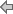 PurposeThe Associate in Science (AS) in Network Systems Technology program prepares students for further education and careers such as cabling specialists, network control operators, data communications analysts, network technicians, computer security specialists, network specialists, network managers, network systems analysts, network systems technicians, network troubleshooters, WAN/LAN managers, or systems administrators.The content includes but is not limited to planning, installing, configuring, monitoring, troubleshooting and managing computer networks in a LAN/WAN environment. Students will be prepared to apply conceptual and theoretical knowledge to the workplace utilizing technical skills learned during the program.This program is designed to help students obtain the skills needed to earn various industry-recognized certifications.Program StructureThis program is a planned sequence of instruction consisting of 60 credit hours in the following areas: 18 credit hours of General Education Requirements, 36 credit hours of Program , and 6 credit hours of Electives. The Network Security CertificateInformation Technology Support Specialist Certificate courses the Network Systems Technology degree. These certificates can be earned before the student has earned the Network Systems Technology degree.Course PrerequisitesMany courses require prerequisites. Check the description of each course in the list below for prerequisites, minimum grade requirements, and other restrictions. Students must complete all prerequisites for a course prior to registering for it.GraduationStudents must fulfill all requirements of their program to be eligible for graduation. Students must indicate their intention to attend commencement ceremony by completing the Commencement Form by the published deadline.General Education Requirements: 18 Credit HoursENC 1101 - Composition I 3 creditsENC 1102 - Composition II 3 creditsGeneral Education Humanities 3 creditsGeneral Education Mathematics (MAC 1105 or STA 2023) 3 credits Requirements: Credit HoursCGS 1100 - Computer Applications for Business 3 creditsCIS 2321 - Systems Analysis and Design 3 creditsCNT 1000 - Computer Networking Essentials 3 creditsCTS 1131 - Computer Hardware 3 creditsCTS 1133 - Computer Software 3 creditsCTS 2120 - Computer and Network Security (Security+) 3 credits                    -CTS 2142 - Introduction to Project Management 3 creditsorMAN 2582 - Principles of Project Management 3 credits                    -CTS 2321 - Linux Internet Servers 3 creditsCTS 2334 - Microsoft Windows Server 3 creditsCTS 2655 - Internetworking with Cisco Routers 3 creditsCNT 1512 - Wireless Network Administration 3 creditsMAN 2021 - Management Principles 3 creditsElectives: Credit HoursAny 1000 or 2000 level course 3 credits Total Degree Requirements: 60 Credit Hours